Форма урока: урок ознакомления с новым материаломЦель:Обучающие: познакомить учащихся с   сложноподчиненным предложением с придаточным изъяснительным  учиться находить сложноподчиненное предложение с придаточным изъяснительным:определить к чему относится придаточная часть; - на какие вопросы отвечает придаточное изъяснительное;-   какие средства связи используются для связи главной   части и придаточной в сложноп-ом предложении с придаточным изъяснительнымРазвивающие:                      -формировать умение определять главную часть и придаточную,                                        находить определяющее слово, ставить вопрос от главной части к придаточной, расставлять знаки препинания, строить схемы, правильно употреблять сложноп-ое предложение с придаточным изъяснительным в устной и письменной речи.Воспитательные:                            - воспитать любовь к русскому языку, искусству.Ход урока1.Орг. момент.2.Актуализация опорных знаний. а) Фронтальный опрос. (данная работа проводится с цель обобщения и систематизации знаний учащихся).Слово учителя: ребята, давайте вспомним какие бывают предложения.По количеству грамматических основ предложение бывает…           Простое (1 грам. основа)               Сложное( 2и более грамм. основ)                                                               По наличию –отсутствию союза…                                                                        Союзное                    Бессоюзное                                                        По характеру   союза…                                          Сложносоч-ое…     Сложноподч-ое  предложение…              ( Части равноправные по значению)      ( Есть главная часть и придаточная)                  [    ],и[   ]                                                    [    главн.часть  ],( придаточ.      )                                            Как определить вид придаточного…                           1.Обозначить: к чему присоединяется придаточная часть                           2.С помощью чего присоединяется (союз. союзн. сл., указательное слово.)                            3.Какие смысловые отношения складываются                              между главной частью и придаточной.                            4.Правильно задать вопрос.б) Проверка домашнего упражнения.Слово учителя: На прошлом уроке, ребята , мы рассмотрели какую тему?Ответ: Сложноподчиненное предложение с придаточным  определительным. Учитель: Опираясь на дом. Упражнение, давайте приведем примеры определения вида придаточного.Учащиеся приводят пример 2 предложения из дом. упр .Анализируют их( выделяют грамм. основу, определяют главную часть и придаточную, находят в главной части определяемое слово, ставят от него вопрос, определяют по вопросу вид придаточного. Называют средство связи-союзное слово, т.к вопрос не прямой, выполняет синтаксическую функцию).Учитель отображает на проекторе  схемы предложений из дом. упр. , озвучивает вопрос, поставленный от определяемого слова в главной части.                               Создание проблемной ситуации. Слово учителя: Ребята, на доске записаны 3 предложения, определит вид придаточного в каждом из них, постройте схемы, найдите третье лишнее.Мальчишка, что сидел рядом, глянул на меня .   ( предложение сложное союзное, по характеру союза сложноп-ое, опред.слово-Мальчишка (какой?) . прид. опред.. части связаны союзным словом , вопрос не прямой.Схема [  сущ.( что),      ].Анализ второго предложения проводится аналогично.Мне приснился сон, которого я не мог забыть.Слышно было, как деревья шипели . обливаясь потом.   Учащиеся делают вывод , что третье лишнее- 3 предложение, когда ребята его анализируют, они приходят к выводу, что вопрос в 3 предлож., ставится в главной части тоже от слова, глагола и крат прич. Отвечает на вопрос косв.падежа. Придаточная часть поясняет, изъясняет глагол и крат. прич.             Вывод : какая же тема сегодняшнего урока- СПП с придаточным изъяснительным.                                       3.  На проекторе появляется тема урока.              Учитель определяет цели урока, на проекторе обозначается два момента:               1. Чему должны научиться 2. Что должны узнать . И только после этого ребята переходят к выполнению упражнений.4. Закрепление материала.Первое упр 122 выполняется (устно). Учащиеся читают предложения, анализируют их вслух, отрабатывают навыки постановки вопроса от слова в главной части. По ходу анализа приходят к выводу , что придаточная часть в СПП с придаточным изъяснительным чаще всего зависит от глагола, части связаны союзным словом, обращают внимание каким. Вопрос не прямой, союзное слово выполняет синтаксическую функцию. Тогда я еще не знал, какая страшная история вскоре произойдет.( не знал чего?) в главной части вопрос ставим от глагола. Вопрос падежный. Придаточная часть поясняет глагол. Вывод : придаточное изъяснительное. Части связаны союзным словом, т.к. вопрос не прямой.В предложении союзное слово выполняет  синтаксическую функцию .Я радовался, как ребенок, что буду в одном кружке с Наташей Кулагиной                                                  ( предложение сложное, первая грамм. основа я радовался, вторая буду в одном кружке)В главной части ставим вопрос к придаточной от слова радовался (чему?)Вопрос падежный, придаточная часть поясняет  глагол .Вывод: придаточное изъяснительное. Части связаны союзным словом, т.к. вопрос не прямой.Следующие два предложения анализируются аналогично.Далее учитель делает вывод: таким образом, ребята, от чего же зависит придаточная часть изъяснительная-от слова , которое чаще является глаголом, реже сущ. прилаг., предикат. наречием. Отвечает на вопросы падежные, части могут быть связаны союзными словами( что ,какая, к кому, союзами  ли, будто, как, чтобы).Учитель обращает внимание при анализе, от чего зависит придаточная часть. на какой вопрос отвечает.      5.   Второй этап закрепления- (выполнение упр. на доске).В данном упр. 5 предложений, на доске выполняем 2, учитель заранее записывает их, чтобы меньше тратить время на запись, 1 ученик выходит к доске , анализирует предложения. Делает вывод.Всем своим и(с,СС) ку(с,СС) твом Микеланджело хочет показать, что самое красивое в пр…роде-это человеческая фигура.    (предл. сложное, союзное, сложноподч). В главной части ставим вопрос от  слова –хочет показать ( что?) вопрос падежный, придаточная часть изъясняет, поясняет придаточную. Вывод :  придаточное изъяснительное. Чертим схему               Что?[ глагол  ]  ,( что)   средство связи- союз, т.к. прямой вопрос.                                                                               чтоО скульптуре Микеланджело говорил, что « это первое из и(с.сс)ку(с.сс)тв», ссылаясь на библейскую л..генду.                                                                     Анализ аналогичный. Далее учитель предлагает выполнить анализ оставшихся предложений самостоятельно.На проекторе дается правильный вариант. Где обозначена грамм. основа, слово в главной части, поставлен вопрос. Записана схема. Учитель просит одного из учеников прокомментировать предложение.                                    Что?« Мне всегда казалось, что скульптура – светоч живописи»,- писал МикеланджелоУчитель обращает внимание, что светоч пишется без мягкого знака, т.к. в старину так называли факел. Просит обратить внимание на постановку знаков препинания при прямой речи. Один из учеников комментирует предложение На проекторе показана схема                 что[   глагол         ] ,( что           )  Вопрос падежный, части связаны союзом. т.к. вопрос прямой             Во что?                                                                                           какОн верил, что точно так же, как в природе  заложена красота, в человеке заложено добро.Предложение сложное, состоит из трех частей, 1и 2 часть связаны союзом , придаточное отвечает на вопрос падежный, поясняет глагол верил.Вывод: придаточное изъяснительное. 2 и 3 части связаны союзом как, придаточное зависит от главной части. Придаточное сравнительное.                                                                       что                    В гордых думах , быть может , грезилось ему, что в его резце нуждается  не только мраморный блок , выбранный  им для работы, но и каждая скала, гора. В главной части вопрос ставим от глагола , вопрос падежный, части связаны союзом. Учитель обращает внимание на однородные подлежащие.                                                            Работа с текстом« Дорогие ребята! Когда вы вырастете, помните, что вы должны сделать больше нас. Ставьте перед собой задачи и обязательно добивайтесь их решения. Всем известно, что безвольный , ленивый и изнеженный человек ничего не сможет достигнуть. Можно и даже надо увлекаться многими вещами, но главное ваше дело-постижение новых знаний. И в любом своем  занятии надо стремиться дойти до сути, не плавать на поверхности. Каждому из вас, ребята, хочу пожелать: ищите большую цель в жизни. Ищите уже сейчас, когда вы учитесь в школе. Помните, что в борьбе с трудностями закладывается и крепнет характер».                                                                                                              7      					А. Леонов, космонавт Выпишите  сложноподчиненные предложения с придаточным  изъяснительным, выполните их анализ.                                                   Самопроверка.Когда вы вырастете , помните, что вы должны сделать больше нас.                    (о чем?)…, [ глаг.   ], ( что)                        (Что?) Всем известно, что безвольный, ленивый и изнеженный человек ничего не сможет достигнуть.           ( что?)   [  кр. прил  ], ( что)            (о чем?)Помните, что в борьбе с трудностями закладывается и крепнет характер.          (о чем?)[ глаг.    ], (  что)                                                              6. Тест. 1. В сложноподчиненном предложении с придаточным изъяснительным придаточная часть зависит от: а) слова                  б) от всей главной части 2. Чаще всего определяемым словом выступает: а) глагол                                                                        б) прилагательное                                                                       в) краткое причастие3 Придаточное изъяснительное отвечает на вопрос : а)  определения (какой?), (чей?)                                                                               б ) обстоятельства (где?). (как?)                                                                               в)  падежный   (что?), (о чем?).4.Средством связи главной части и придаточной выступает: а) только союзное слово                                                                                              б) только союз                                                                                               в) союзное слово и союз                                                               (какой?)                (что?)                  (какой?)5. Найдите четвертое лишнее: а) [ сущ ], (который);   б) [ глаг ],(  что);    в) [ сущ],(  где);          ( какой?)г) [ сущ.],(что)Учитель: ребята, мы выполнили с вами ряд упражнений, в которых представлены готовые предложения с придаточным изъяснительным.  Но мы не забываем. Что главная цель- правильное употребление СПП в устной и письменной речи.Чтобы отработать навыки построения спп С ПРИДАТОЧНЫМ ИЗЪЯСНИТЕЛЬНЫМ, ДАВАЙТЕ ВЫПОЛНИМ СЛЕДУЮЩЕЕ ЗАДАНИЕ:   7. На проекторе представлена картина « Опять двойка» Учитель просит описать данную картину , используя 5-6  СПП с придаточным изъяснительным. Перед работой учитель проводит устную беседу, используя наводящие вопросы:                            -откуда пришел мальчик?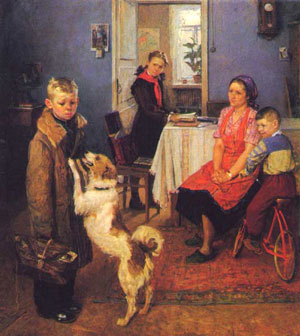                                                     -что думает он в момент встречи с мамой и сестрой?                                                      -что пытается сказать ему мама, успокоить его.                                                     - что, возможно, пообещал ей сын?   Прослушав несколько выступлений, учитель   подчеркивает, как в устной и письменной речи СПП с прид.изъясн. помогают пояснить те или иные действия, помогают нам передать свои мысли.        8.    Вывод:Ребята, наш урок подходит к концу. ДАВАЙТЕ ВЕРНЕМСЯ К НАШИМ ПОСТАВЛЕННЫМ ЦЕЛЯМ И ОПРЕДЕЛИМ: ДОСТИГЛИ ЛИ МЫ ИХ.  Определяли:    от чего же зависит придаточное изъяснительное в главной части……                             на какие вопросы отвечает прид. изъяснительное……..                                средство связи главной части и придаточной……..  Учились строить предложения СПП с придаточным изъяснительным Отработали навыки постановки знаков препинания . Строили схемы Учитель благодарит за работу, ставит отметки.